INDICAÇÃO Nº 1166/2014Sugere ao Poder Executivo Municipal a realização de limpeza e  roçagem em área existente entre as Rua Floriano Peixoto e Tomé de Souza ao lado da igreja São José, Siqueira Campos, neste município.Excelentíssimo Senhor Prefeito Municipal, Nos termos do Art. 108 do Regimento Interno desta Casa de Leis, dirijo-me a Vossa Excelência para sugerir que, por intermédio do Setor competente, seja realizada limpeza e roçagem em área existente entre as Ruas Floriano Peixoto e Tomé de Souza ao lado da igreja São José, Siqueira Campos, neste município.Justificativa:Conforme relato de moradores as calçadas estão cobertas pelo mato alto, muitas pessoas fazem uso da rua para transitar. Moradores pedem que providências sejam tomadas. Plenário “Dr. Tancredo Neves”, em 19 de março de 2.014.Celso ÁvilaVereador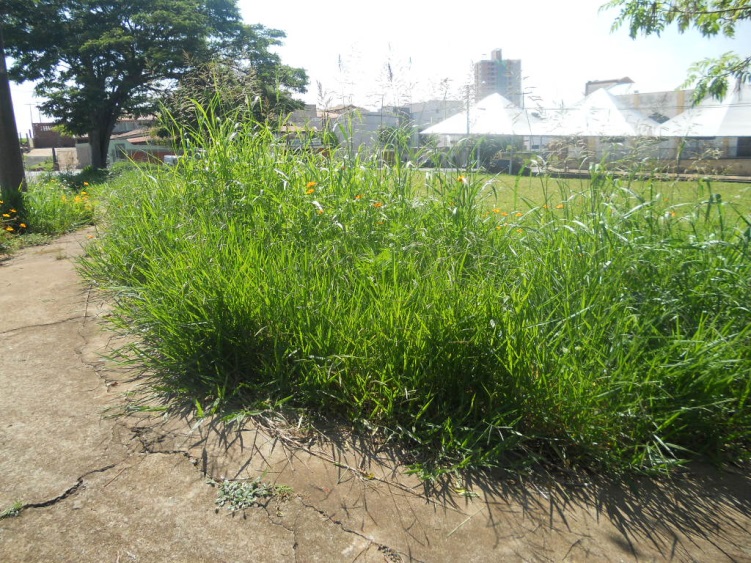 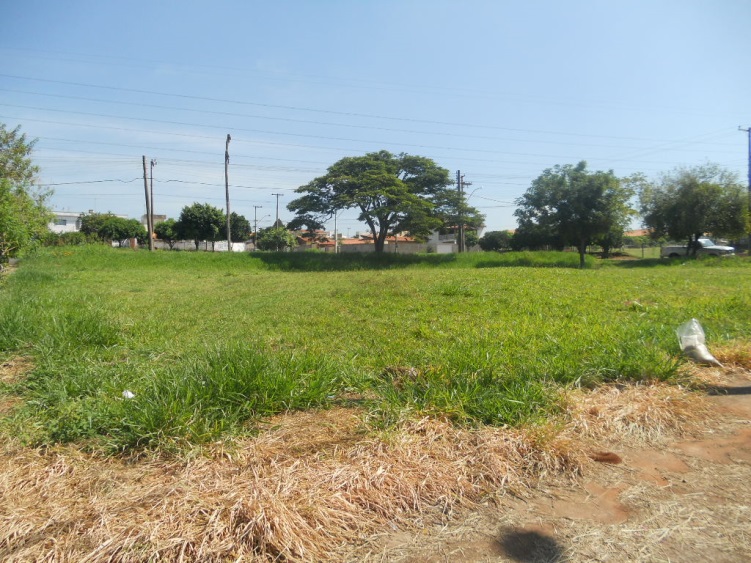 